Государственное профессиональное образовательное учреждениеЯрославской областиМышкинский политехнический колледж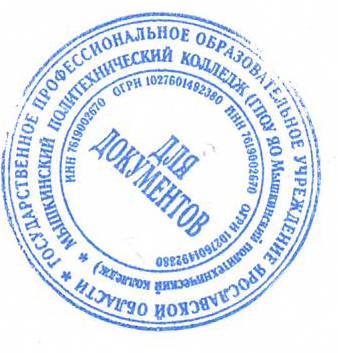 «Утверждаю»:Директор ГПОУ ЯОМышкинского политехнического колледжа Т.А. Кошелева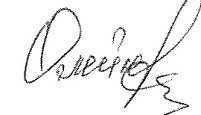 «30»августа 2022 г.Адаптированная образовательная программадля лиц с ограниченными возможностями здоровья по учебной дисциплине «Охрана труда»Профессия: 13249 «Кухонный рабочий»форма обучения: очнаянормативный срок обучения: 1 год 10 месяцевРазработчик:преподавательЗемских Т.В.Согласовано на заседании МОМышкин, 2022 г.Рабочая программа дисциплины разработана для профессионального обучения (профессиональной подготовки) для лиц с ограниченными возможностями здоровья по профессии «Кухонный рабочий»СОДЕРЖАНИЕ1. паспорт рабочей ПРОГРАММЫ Охрана труда1.1. Область применения  программы        Рабочая программа дисциплины является частью программы        профессионального обучения лиц с ОВЗ по  профессии «Кухонный рабочий» в учреждениях среднего профессионального            образования.1.2. Место учебного предмета в структуре основной профессиональной образовательной программы:Учебная дисциплина входит в общепрофессиональный цикл 1.3. Цели и задачи учебного предмета – требования к результатам освоения: -формирование знаний и умений по предмету;-формирование общеучебных навыков: умения слушать, работать с текстом, основными документами, регламентирующими охрану труда, выделять главное, конспектировать;-формирование умений и опыта деятельности в типовой и нетиповой ситуации; - развитие речи: обогащение и усложнение словарного запаса; формирование речевого этикета, восприятие учебного материала;-воспитание бережного отношения к инструментам, оборудованию, материалам, самоконтроля, позитивного отношения к жизни,  работе и закону;-воспитание личностных качеств: исполнительность, усидчивость, трудолюбие, ответственность, аккуратность; В результате освоения учебного предмета обучающийся должен уметь:1.правильно организовывать своё рабочее место, применять способы предупреждения и уменьшения последствий действия вредных и опасных производственных факторов, применять безопасные приёмы и методы труда на своём рабочем месте.2.правильно применять способы поддержания микроклимата в помещении (проветривание, влажная уборка)3. правильно пользоваться электрическими приборами, оборудованием и инструментами, выполнять требования техники безопасности по электробезопасности, пожарной безопасности, правильно применять средства индивидуальной защитыдолжен знать:1. основные документы по охране труда;2. об ответственности за нарушения правил охраны труда и ТБ на рабочем месте;3. причины производственного травматизма;4. об опасности ядовитых газов и паров;5. понятие микроклимата и способы поддержания его в пределах норм;6. виды производственного освещения и способы организации освещения рабочего места;7. правила пользования электрическими приборами, оборудованием и инструментами, способы и средства защиты от поражения электрическим током, способы оказания первой помощи при поражении электрическим током;8. правила пожарной безопасности, противопожарный режим, пути эвакуации при пожаре, средства защиты и действия при ожогах;9. правила безопасности труда и организации рабочего места; 2. СТРУКТУРА И  СОДЕРЖАНИЕ УЧЕБНОЙ ДИСЦИПЛИНЫ2.1. Объем учебного предмета и виды учебной работы2.2.  Тематический план и содержание учебной дисциплины  Охрана труда3. Условия реализации УЧЕБНОЙ ДИСЦИПЛИНЫ3.1 Информационное обеспечение обученияПеречень рекомендуемых учебных изданий, Интернет-ресурсов, дополнительной литературыИнформационно-справочный  сборник законодательных актов и нормативных документов по охране труда. Ярославль, 2003г.МазаевН.Н., Сараев В.А. Документация по охране труда в образовательном учреждении методические рекомендации по её оформлению. Ярославль,2002 Д.Ф.Фатыхов, А.Н.Белехов – Охрана труда в торговле, общественном питании, пищевых производствах,  в малом бизнесе и быту: Учеб. Пособие для нач. проф. образования - М.: Издательский центр «Академия», 1999.Ю.Д.Сибикин, М.Ю.Сибикин – Электробезопасность при эксплуатации электроустановок промышленных предприятий: Учеб. Пособие для нач. проф. образования - М.: ИРПО; ПрофОбрИздат, 2002.В.Т.Медведев, С.Г.Новиков и др. – Охрана труда и промышленная экология: Учебник для студ. Сред. Проф. образования. - М.: Издательский центр «Академия», 2006.4. Контроль и оценка результатов освоения УЧЕБНОЙ ДИСЦИПЛИНЫКонтроль и оценка результатов освоения учебной дисциплины осуществляется преподавателем в процессе проведения практических занятий, заданий в тестовой форме, а также выполнения обучающимися индивидуальных заданий, проектов, исследований.стр.ПАСПОРТ рабочей ПРОГРАММЫ УЧЕБНОй дисциплины4СТРУКТУРА и содержание УЧЕБНОй дисциплины6условия реализации  УЧЕБНОй дисциплины11Контроль и оценка результатов Освоения 12Вид учебной работыОбъем часовМаксимальная учебная нагрузка (всего)58Обязательная аудиторная учебная нагрузка (всего) 58в том числе:     практические работы8Итоговая аттестация: зачётная работа в тестовой формеИтоговая аттестация: зачётная работа в тестовой формеНаименование разделов и темСодержание учебного материала, лабораторные  работы и практические занятия Объем часовУровень освоения1234Тема 1.Введение в курс«Охрана труда"Урок 1. Понятие охраны труда, техники безопасности, производственной санитарии.Урок 2. Социально-экономические, технические, гигиенические и организационные мероприятия.21Тема 2.Правовые и организационные вопросы охраны трудаУрок 3. Органы надзора за охраной труда в РФ.Урок 4. Рабочее время и время отдыха.Урок 5. Особенности труда лиц моложе 18 летУрок 6. Особенности труда женщин.Урок 7. Ответственность за нарушения законодательных и других нормативных актов по охране труда.Урок 8. Практическое занятие 1: Работа с документами, регламентирующими охрану труда62Тема 3.Оздоровление воздушной средыУрок 9. Состав  атмосферного воздуха.Урок 10. Способы загрязнения воздушной среды.Урок 11. Ядовитые газы и пары.Урок 12. Понятие микроклимата, способы поддержания в рабочем помещении.Урок 13. Требования охраны труда к производственным помещениям.Урок 14. Требования охраны труда к санитарно- бытовым помещениям на предприятии.Урок 15. Практическое занятие 2: Измерение температуры воздуха в помещении, способы поддержания микроклимата в пределах нормы.   72Тема 4Производственное освещениеУрок 16. Назначение освещения в рабочих помещениях и в быту, влияние на здоровье человека.Урок 17. Естественное освещение  (боковое, верхнее, комбинированное)Урок 18. Искусственное освещение: рабочее (общее, местное, комбинированное), аварийное, аварийное для эвакуации.Урок 19. Совмещённое освещение (естественное и искусственное)Урок 20. Практическое занятие 3: Определение вида освещённости в классе, мастерской, рациональное освещение рабочего места52Тема 5Производственный травматизм и профессиональные заболевания Урок 21. Причины профессиональных заболеваний и травматизма.Урок 22. Вредные и опасные производственные факторы, меры защиты, способы уменьшения вредного воздействия.Урок 23. Классификация вредных и опасных факторов по природе действия.Урок 24. Техника безопасности, санитарно-гигиенические требования к работнику.Урок 25. Требования к организации рабочего места. Гигиенические критерии условий труда.Урок 26. Шум, вибрации, электромагнитные излучения.Урок 27. Температурный режимУрок 28. Влажность, скорость движения и чистота  воздуха рабочих помещенийУрок 29. Санитарное состояние оборудования, личная гигиена работников.Урок 30. Практическое занятие 4: Определение вредных и опасных факторов по своей профессии, в классе, в мастерской. Работа с демонстрационными материалами  по теме102Тема 6.ЭлектробезопасностьУрок 31. Действие электрического тока на организм человекаУрок 32. Электрический удар, виды, классификация.Урок 33. Электротравма, виды, классификация.Урок 34. Факторы, влияющие на степень поражения электрическим током.Урок 35. Статическое электричество и меры защиты от него.Урок 36. Причины электротравматизма.Урок 37. Способы защиты от поражения электрическим током.Урок 38. Технические средства защиты от поражения электрическим током.Урок 39. Индивидуальные средства защиты.Урок 40 - 41. Первая помощь при поражении электрическим током.Урок 42 – 43. Безопасность труда при использовании электрооборудования.Урок 44. Практическое занятие 5: Изучение инструкции по электробезопасности, работе с  электроинструментами и электроприборами. Работа с демонстрационными материалами  по теме.                                                                                                                    142Тема 7.Пожарная безопасностьУрок 45. Противопожарный режим, порядок действий при возгорании, пожаре.Урок 46. Порядок эвакуации при пожаре.Урок 47. Средства  пожаротушения.Урок 48. Индивидуальные средства  защитыУрок 49. Первая помощь при ожогах.Урок 50. Практическое занятие 6: Изучение инструкции по пожарной безопасностиУрок 51. Практическое занятие 7: Порядок действий при возгорании, пожаре, порядок эвакуации. Работа с демонстрационными материалами  по теме72Тема 8.Безопасность устройства и эксплуатации машин и механизмов.Урок 52. Обеспечение спец. одеждой и другими средствами защиты.Урок 53. Организация рабочего места.Урок 54. Работа с инструкциями по охране трудаУрок 55. Технике безопасности на рабочем месте.Урок 56. Изучение инструкций по работе с электрическими приборамиУрок 57. Практическое занятие 8: Составление инструкции  по охране труда, технике безопасности на рабочем месте по своей профессии.Урок 58. Зачет72Результаты обучения(освоенные умения, усвоенные знания)Формы и методы контроля и оценки результатов обучения Уметь: 1. правильно организовывать своё рабочее место,  применять способы предупреждения и уменьшения последствий действия вредных и опасных производственных факторов, применять безопасные приёмы и методы труда на своём рабочем месте.2. правильно применять способы поддержания микроклимата в помещении (проветривание, влажная уборка)3. правильно пользоваться электрическими приборами, оборудованием и инструментами, выполнять требования техники безопасности по электробезопасности, пожарной безопасности, правильно применять средства индивидуальной защитыЗнать: 1. основные документы по охране труда;2. об ответственности за нарушения правил охраны   труда и ТБ на рабочем месте;3. причины производственного травматизма;4. об опасности ядовитых газов и паров;5. понятие микроклимата и способы поддержания его    в пределах норм;6. виды производственного освещения и    способы организации освещения рабочего места;7. правила пользования электрическими приборами,  оборудованием и инструментами, способы и средства защиты от поражения электрическим током, способы оказания   первой помощи при поражении электрическим током;8. правила пожарной безопасности, противопожарный режим, пути эвакуации при пожаре, средства защиты и действия при ожогах;9. правила безопасности труда и организации рабочего места;ТестированиеПрактическая работаВыполнение обучающимися индивидуальных заданийПроверочные задание в тестовой форме